REPUBLIKA HRVATSKAOSNOVNA ŠKOLA SPINUTTeslina 12, 21000 SplitKLASA: 406-03/23-01/29URBROJ: 2181-1-277-23-1Split, 18.12.2023.Naručitelj:OŠ SPINUTTeslina 1221000 SplitPOZIV NA DOSTAVU PONUDEU skladu s člankom 8, stavkom2, Pravilnika o provedbi postupaka jednostavne nabave (Klasa:11-03/23-02/2, Urbroj: 2181-1-277-23-1 od 24. listopada 2023. godine), pozivamo Vas nadostavu ponude u postupku jednostavne nabave, a prema navedenim zahtjevima i uvjetima:01. Predmet nabave:Evidencijskibroj nabave Predmet nabave000000001-20242-20243-20244-20245-20246-20247-20248-2024Mlijeko i mliječni proizvodiRazni prehrambeni proizvodiPileće i pureće mesoSvježe mesoSvježe voće i povrćeKruh i krušni proizvodiSuhomesnati proizvodiRiba i riblji proizvodiSmrznuto i konzervirano voće ipovrćeŠkolski obrociToaletni papir, ručnici, salveteSredstva za čiščenje i pranje01119-20240-20241-20242-20242. Procijenjena vrijednost nabave: 155.000,00 EUR, bez PDV-a.. Opis predmeta nabave:3Procijenjenavrijednost zapojedinačnuEvidencijskibroj nabave Predmet nabavenabavu premaevidencijskom1/ 4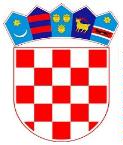 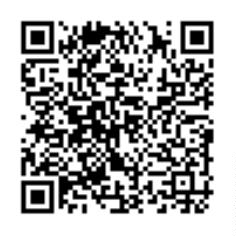 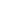 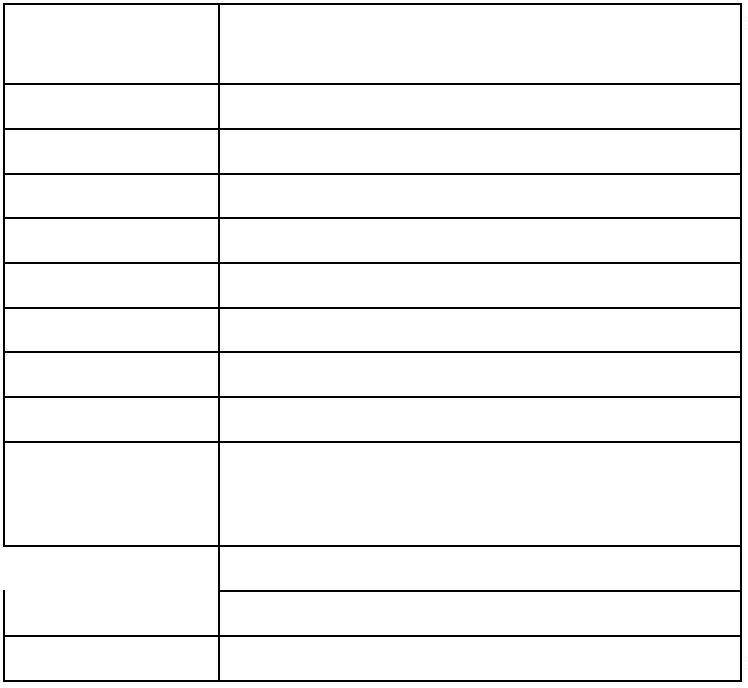 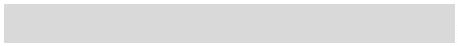 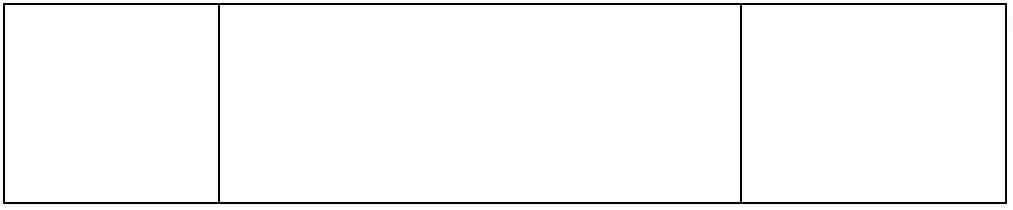 broju nabave€ 26.300,00€ 26.000,00€ 21.500,00€ 14.500,00€ 16.000,00€ 14.000,00€ 9.000,00000000001-20242-20243-20244-20245-20246-20247-20248-2024Mlijeko i mliječni proizvodiRazni prehrambeni proizvodiPileće i pureće mesoSvježe mesoSvježe voće i povrćeKruh i krušni proizvodiSuhomesnati proizvodiRiba i riblji proizvodi€ 4.900,00Smrznuto i konzervirano voće ipovrćeŠkolski obrociToaletni papir, ručnici, salveteSredstva za čiščenje i pranje01119-20240-20241-20242-2024€ 4.900,00€ 9.800,00€ 4.000,00€ 4.100,00,a sukladno troškovniku u prilogu.4. Uvjeti za nabavuVaša ponuda treba ispuniti slijedeće uvjete:Način izvršenja: UgovorRok izvršenja: odmah od dana zaključenja ugovora, sukcesivno za vrijeme trajanjaugovora.Rok valjanosti ponude: 30 dana od dana otvaranja ponude.Mjesto izvršenja: Osnovna škola SPINUT, Split, Teslina 12, 21000 Split.Isporuka robe je prema narudžbi, svakodnevno od 6,30 do 7,30 sati ujutro, a premapotrebi i dodatna isporuka do 14,00 sati.Rok način i uvjeti plaćanja: 30 dana od dana zaprimanja valjanog računaCijena ponude:Cijenu ponude formirati na bazi jediničnih cijena prema stavkama troškovnika.Jedinične cijene su nepromjenjive.Cijena ponude je nepromjenjiva za vrijeme trajanja ugovora.Cijena ponude izražava se u eurima.Cijena ponude piše se brojkama, bez poreza na dodanu vrijednost.U cijenu ponude bez poreza na dodanu vrijednost moraju biti uračunati svi troškovi ipopusti.Porez na dodanu vrijednost iskazuje se posebno iza cijene ponude.Ukupnu cijenu ponude čini cijena ponude s porezom na dodanu vrijednost.Kriterij za odabir ponude je najniža cijena ili ekonomski najpovoljnija ponuda5. Trajanje ugovora ili narudžbenice: do izvršenja. Mjesto isporuke/izvršenja: OŠ SPINUT, Teslina 1267. Da bi ponuda bila valjana podrebno je dostaviti:Ponudbeni list (popunjen i potpisan od strane ponuditelja),Troškovnik (ispunjen i potpisan od strane ponuditelja),Dokazi (traženi dokumenti sukladno ovoj dokumentacija za nadmetanje),Izjava o nekažnjavanju,2. od 4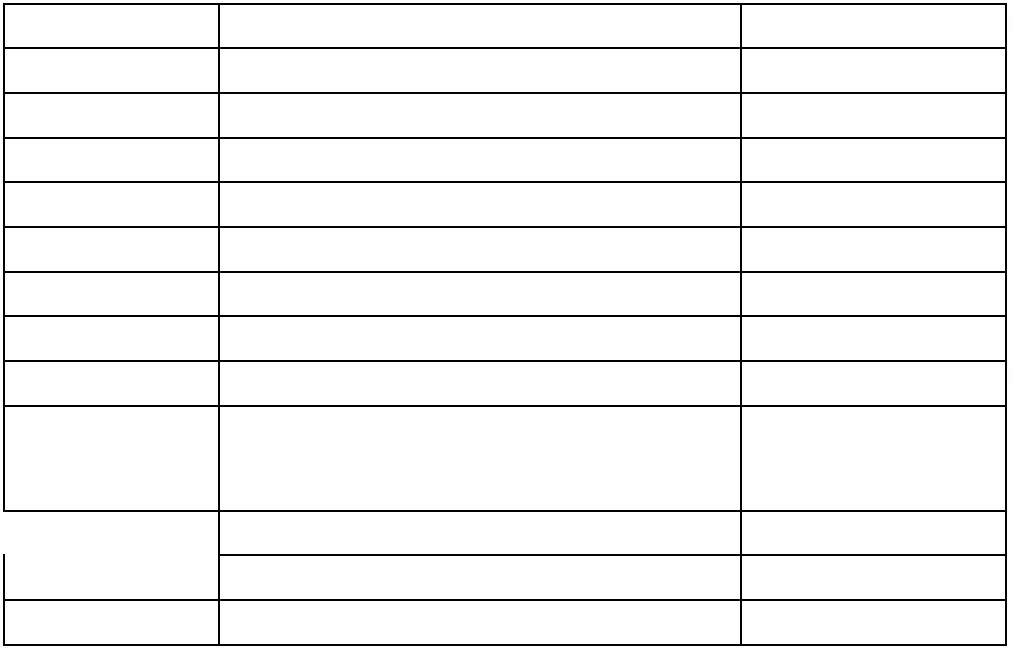 Ukoliko se ponuditelji javljaju na više grupa ( prema Evidencijskom broju nabave)dovoljno je samo jednom dostaviti tražene dokumente (Potvrda porezne uprave ostanju duga, Upis u sudski, obrtni, strukovni ili drugi odgovarajući registar, Dokaz osolventnosti: BON 2 ili SOL 2 obrazac, Rješenje / Uvjerenje / Potvrda ili Certifikat izkojih se mora vidjeti da ponuditelj ima implementiran HACCP sustav).8. NAČIN, MJESTO I ROK ZA DOSTAVU PONUDE:Ponuda se dostavlja na Ponudbenom listu i troškovniku iz ovog Poziva za dostavuponude, a koje je potrebno ispuniti i potpisati od strane ovlaštene osobe ponuditelja.Naručitelj neće prihvatiti ponudu koja ne ispunjava uvjete i zahtjeve vezane uzpredmet nabave iz ovog Poziva za dostavu ponude.9. Način dostave ponude:Ponudu molimo dostaviti putem e-pošte na adresu: ured@os-spinut-st.skole.hr10. Krajnji rok za dostavu ponude : 27.12. 2023., 12,00 sati.i vrijeme otvaranja ponuda:3.01. 2024. u 12,00 satiOsoba za kontakt naručitelja:Sanja Čagalj, mob: 0959081484, e-pošta: sanja.cagalj@skole.hrNa ovaj postupak se ne primjenjuju odredbe Zakona o javnoj nabavi i naručiteljzadržava pravo poništiti ovaj postupak nabave u bilo kojem trenutku, odnosno neodabrati niti jednu ponudu, a sve bez ikakvih obveza ili naknada bilo koje vrste premaponuditeljima.Naručitelj ne snosi nikakve troškove u svezi sa sudjelovanjem ponuditelja u ovompostupku. Obavijest o rezultatima predmetne nabave: Pisanu obavijest o rezultatimanabave Naručitelj će dostaviti ponuditelju u roku 15 dana od dana isteka roka zadostavu ponude.Dodatak:DOKAZI/ISPRAVE KOJIMA SE UTVRĐUJE DA NEMA RAZLOGA ZA ISKLJUČENJEPONUDITELJA:Naručitelj će isključiti ponuditelja iz postupka ove nabave ako ne dostavi slijedeće isprave:-Izjavu o nekažnjavanju koju daje osoba ovlaštena za zastupanje gospodarskog subjekta dagospodarskom subjektu i osoba ovlaštena po zakonu za zastupanje gospodarskog subjektanisu pravomoćno osuđeni za jedno ili više kaznenih djela navedenih u članku 251. Zakona ojavnoj nabavi („Narodne novine“ broj 120/16), (priložen obrazac).-Potvrda porezne uprave o stanju duga ili jednakovrijedan dokument nadležnog tijela, kojomponuditelj dokazuje da je ispunio obvezu plaćanja svih dospjelih poreznih obveza i obveza zamirovinsko i zdravstveno osiguranje, osim ako mu prema posebnom zakonu plaćanje tih obvezanije dopušteno ili je odobrena odgoda plaćanja (primjerice u postupku pred stečajne nagodbe),–Potvrda ne smije biti starija od 30 dana računajući od dana primitka poziva za dostavu ponude.DOKAZI SPOSOBNOSTI:Ponuditelj je dužan dostaviti slijedeće dokaze sposobnosti kako bi dokazao sposobnost u ovompostupku nabave:3. od 4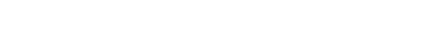 Dokazi sposobnosti za obavljanje profesionalne djelatnosti:Ponuditelj mora dokazati svoj upis u sudski, obrtni, strukovni ili drugi odgovarajući registar u državinjegova poslovnog nastanka iz kojeg mora biti vidljivo da je gospodarski subjekt registriran zaobavljanje djelatnosti koja je predmet nabave sukladno članku 257. Zakona.Dokazi ekonomske i financijske sposobnosti:Dokaz o solventnosti: BON 2 ili SOL 2 obrazac odnosno dokument izdan od bankarskih ili drugihfinancijskih institucija kojima se dokazuje solventnost gospodarskog subjekta iz kojeg je vidljivo daponuditelj u posljednjih šest mjeseci nije bio u blokadi računa.Dokazi tehničke i stručne sposobnosti:Sukladno članku 270. ZJN 2016 gospodarski subjekt dostavlja potvrdu koju izdaje nadležno tijelo,odnosno Rješenje / Uvjerenje nadležnog ministarstva ili Potvrdu nadležnog županijskog tijela, daponuditelj ima integriran HACCP sustav samokontrole ili HRN EN ISO 22000 sustavi upravljanjasigurnošću hrane sukladno Zakonu o hrani („Narodne novine“ broj 81/13,14/14, 30/15) i Pravilniku ohigijeni hrane („Narodne novine“ broj 81/13), odnosno potvrda ovlaštene tvrtke za certificiranje ouvedenom HACCP sustavu upravljanja (primjeni) HACCP načela. Za dokazivanje sposobnosti prilažese Rješenje / Uvjerenje / Potvrda ili Certifikat iz kojih se mora vidjeti da ponuditelj ima implementiranHACCP sustav (uspostavljanje i provođenje redovitih preventivnih sustava kontrole prema načelimaHACCP-a).Prilozi:1234. Troškovnik. Izjava i nekažnjavanju. Ponudbeni list. Plan nabave4. od 4SANJA ČAGALJHR-98306524227Elektronički potpisano: 18.12.2023T14:14:07 (UTC:2023-12-18T13:14:07Z)Provjera: https://epotpis.rdd.hr/provjeraBroj zapisa: 4f1e0087-e282-42ca-ac07-94d82da2a984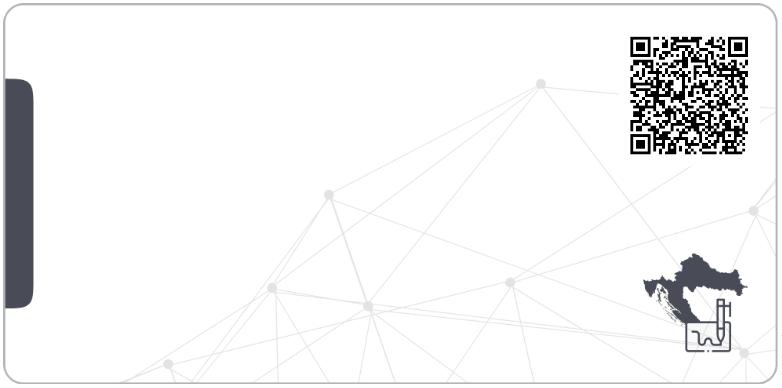 